July 21, 2021A-00113642R-2021-3027353TRISTATE HOUSEHOLD GOODS TARIFF CONFERENCE INCATTN CHARLIE MORRISP O BOX 6125LANCASTER PA  17607-6125RE:  Rate change for A Action Family Moving Company Inc., Transtar Moving Systems - Tariff FilingMr. Morris:On July 19, 2021, the 416th Revised Page 2 and 5th Revised Page 11-H, to Tristate Tariff Freight Pa. P.U.C. No. 54 were filed for the Commission’s approval.  The filing was accepted for filing and docketed with the Public Utility Commission.These revised pages to Tristate Tariff Freight Pa. P.U.C. No. 54 have been accepted and approved.  The proposed changes shall be effective August 23, 2021.This case shall now be marked closed.  Very truly yours,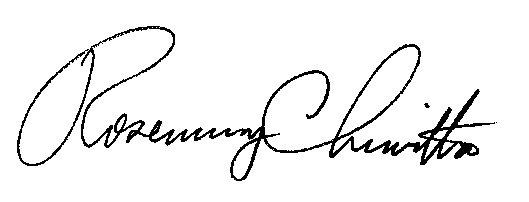 																			Rosemary Chiavetta						Secretary